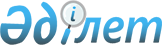 О внесении изменений и дополнений в решение от 21 декабря 2012 года № 11/65-V "О районном бюджете на 2013-2015 годы"
					
			Утративший силу
			
			
		
					Решение Аягозского районного маслихата Восточно-Казахстанской области от 26 апреля 2013 года N 14/93-V. Зарегистрировано Департаментом юстиции Восточно-Казахстанской области 08 мая 2013 года N 2944. Прекращено действие по истечении срока действия (письмо Аягозского районного маслихата от 26 декабря 2013 года № 145/06-16)      Сноска. Прекращено действие по истечении срока действия (письмо Аягозского районного маслихата от 26.12.2013 № 145/06-16).      Примечание РЦПИ.

      В тексте документа сохранена пунктуация и орфография оригинала.      В соответствии со статьей 109 Бюджетного кодекса Республики Казахстан от 4 декабря 2008 года и подпунктом 1) пункта 1 статьи 6 Закона Республики Казахстан от 23 января 2001 года «О местном государственном управлении и самоуправлении в Республике Казахстан», решением Восточно-Казахстанского областного маслихата от 17 апреля 2013 года № 11/119-V «О внесении изменений в решение от 7 декабря 2012 года № 8/99-V «Об областном бюджете на 2013-2015 годы» (зарегистрировано в Реестре государственной регистрации нормативных правовых актов за № 2934) Аягозский районный маслихат РЕШИЛ:

      1. Внести в решение Аягозского районного маслихата от 21 декабря 2012 года № 11/65-V «О районном бюджете на 2013-2015 годы» (зарегистрировано в Реестре государственной регистрации нормативных правовых актов за № 2797, опубликовано в газете «Аягөз жаңалықтары» от 16 января 2013 года № 4) следующие изменения и дополнения:



      пункт 1 изложить в следующей редакции:

      «1. Утвердить районный бюджет на 2013-2015 годы согласно приложениям 1, 2 и 3 соответственно, в том числе на 2013 год в следующих объемах:

      доходы – 5778515,0 тысяч тенге, в том числе:

      налоговые поступления – 1765658,0 тысяч тенге;

      неналоговые поступления – 66674,0 тысяч тенге;

      поступления от продажи основного капитала – 9779,0 тысяч тенге;

      поступления трансфертов – 3936404,0 тысяч тенге;

      затраты – 5977622,9 тысяч тенге;

      чистое бюджетное кредитование – 3316,0 тысяч тенге, в том числе:

      бюджетные кредиты – 5193,0 тысяч тенге;

      погашение бюджетных кредитов – 1877,0 тысяч тенге;

      сальдо по операциям с финансовыми активами – 48895,0 тысяч тенге, в том числе:

      приобретение финансовых активов – 48895,0 тысяч тенге;

      дефицит (профицит) бюджета – -251318,9 тысяч тенге;

      финансирование дефицита (использование профицита) бюджета – 251318,9 тысяч тенге.»;

      в приложении 1:

      функциональную группу 1 «Государственные услуги общего характера» дополнить:

      программой 112.003.000 «Капитальные расходы государственных органов»;

      функциональную группу 7 «Жилищно-коммунальное хозяйство» дополнить:

      программой 123.014.000 «Организация водоснабжения населенных пунктов»;

      функциональную группу 8 «Культура, спорт, туризм и информационное пространство» дополнить следующими программами:

      466.011.015 «Развитие объектов культуры»;

      455.010.000 «Капитальные расходы государственных органов»;

      функциональную группу 11 «Промышленность, архитектурная, градостроительная и строительная деятельность» дополнить:

      программой 466.015.000 «Капитальные расходы государственных органов»;

      функциональную группу 12 «Транспорт и коммуникации» дополнить:

      программой 123.045.015 «Капитальный и средний ремонт автомобильных дорог улиц населенных пунктов»;

      функциональную группу 13 «Прочие» дополнить следующими программами:

      458.013.000 «Капитальные расходы государственных органов»;

      469.004.000 «Капитальные расходы государственных органов»;



      приложение 1 изложить в новой редакции согласно приложению к настоящему приложению.



      2. Настоящее решение вводится в действие с 1 января 2013 года.      Председатель сессии                        Ж. Дюсембаев      Секретарь маслихата                        Т. Бозтаев

Приложение 1

утверждено решением сессии

Аягозского районного маслихата

№ 14/93-V от апреля 2013 года Уточненный бюджет Аягозского района на 2013 год
					© 2012. РГП на ПХВ «Институт законодательства и правовой информации Республики Казахстан» Министерства юстиции Республики Казахстан
				КатегорияКатегорияКатегорияКатегорияКатегорияСумма (тысяч тенге)КлассКлассКлассКлассСумма (тысяч тенге)ПодклассПодклассПодклассСумма (тысяч тенге)СпецификаСпецификаСумма (тысяч тенге)НаименованиеСумма (тысяч тенге)1. Доходы5778515,01Налоговые поступления1765658,001Подоходный налог692627,02Индивидуальный подоходный налог692627,001Индивидуальный подоходный налог с доходов, облагаемых у источника выплаты630627,002Индивидуальный подоходный налог с доходов, не облагаемых у источника выплаты62000,003Социальный налог530508,01Социальный налог530508,001Социальный налог530508,004Hалоги на собственность502519,01Hалоги на имущество403150,001Налог на имущество юридических лиц и индивидуальных предпринимателей400000,002Hалог на имущество физических лиц3150,03Земельный налог22869,001Земельный налог с физических лиц на земли сельскохозяйственного назначения25,002Земельный налог с физических лиц на земли населенных пунктов3700,003Земельный налог на земли промышленности, транспорта, связи, обороны и иного несельскохозяйственного назначения3595,007Земельный налог с юридических лиц и индивидуальных предпринимателей, частных нотариусов и адвокатов на земли сельскохозяйственного назначения49,008Земельный налог с юридических лиц, индивидуальных предпринимателей, частных нотариусов и адвокатов на земли населенных пунктов15500,04Hалог на транспортные средства72300,001Hалог на транспортные средства с юридических лиц5300,002Hалог на транспортные средства с физических лиц67000,05Единый земельный налог4200,001Единый земельный налог4200,005Внутренние налоги на товары, работы и услуги33163,02Акцизы5350,096Бензин (за исключением авиационного), реализуемый юридическими и физическими лицами в розницу, а также используемый на собственные производственные нужды4950,097Дизельное топливо, реализуемое юридическими и физическими лицами в розницу, а также используемое на собственные производственные нужды400,03Поступления за использование природных и других ресурсов13800,015Плата за пользование земельными участками13800,04Сборы за ведение предпринимательской и профессиональной деятельности11313,001Сбор за государственную регистрацию индивидуальных предпринимателей653,002Лицензионный сбор за право занятия отдельными видами деятельности2800,003Сбор за государственную регистрацию юридических лиц и учетную регистрацию филиалов и представительств, а также их перерегистрацию430,005Сбор за государственную регистрацию залога движимого имущества и ипотеки судна или строящегося судна30,014Сбор за государственную регистрацию транспортных средств, а также их перерегистрацию1080,018Сбор за государственную регистрацию прав на недвижимое имущество и сделок с ним 5750,020Плата за размещение наружной (визуальной) рекламы в полосе отвода автомобильных дорог общего пользования местного значения и в населенных пунктах570,05Налог на игорный бизнес2700,002Фиксированный налог2700,008Обязательные платежи, взимаемые за совершение юридически значимых действий и (или) выдачу документов уполномоченными на то государственными органами или должностными лицами6841,01Государственная пошлина6841,002Государственная пошлина, взимаемая с подаваемых в суд исковых заявлений, заявлений особого искового производства, заявлений (жалоб) по делам особого производства, заявлений о вынесении судебного приказа, заявлений о выдаче дубликата исполнительного листа, заявлений о выдаче исполнительных листов на принудительное исполнение решений третейских (арбитражных) судов и иностранных судов, заявлений о повторной выдаче копий судебных актов, исполнительных листов и иных документов, за исключением государственной пошлины с подаваемых в суд исковых заявлений к государственным учреждениям2045,004Государственная пошлина, взимаемая за регистрацию актов гражданского состояния, а также за выдачу гражданам справок и повторных свидетельств о регистрации актов гражданского состояния и свидетельств в связи с изменением, дополнением и восстановлением записей актов гражданского состояния2920,005Государственная пошлина, взимаемая за оформление документов на право выезда за границу на постоянное место жительства и приглашение в Республику Казахстан лиц из других государств, а также за внесение изменений в эти документы55,006Государственная пошлина, взимаемая за выдачу на территории Республики Казахстан визы к паспортам иностранцев и лиц без гражданства или заменяющим их документам на право выезда из Республики Казахстан и въезда в Республику Казахстан12,007Государственная пошлина, взимаемая за оформление документов о приобретении гражданства Республики Казахстан, восстановлении гражданства Республики Казахстан и прекращении гражданства Республики Казахстан10,008Государственная пошлина, взимаемая за регистрацию места жительства1532,009Государственная пошлина, взимаемая за выдачу удостоверения охотника и его ежегодную регистрацию7,010Государственная пошлина, взимаемая за регистрацию и перерегистрацию каждой единицы гражданского, служебного оружия физических и юридических лиц (за исключением холодного охотничьего, сигнального, огнестрельного бесствольного, механических распылителей, аэрозольных и других устройств, снаряженных слезоточивыми или раздражающими веществами, пневматического оружия с дульной энергией не более 7,5 Дж и калибра до 4,5 мм включительно)20,012Государственная пошлина за выдачу разрешений на хранение или хранение и ношение, транспортировку, ввоз на территорию Республики Казахстан и вывоз из Республики Казахстан оружия и патронов к нему 185,021Государственная пошлина, взимаемая за выдачу удостоверений тракториста-машиниста55,02Неналоговые поступления66674,001Доходы от государственной собственности3774,05Доходы от аренды имущества, находящегося в государственной собственности3772,004Доходы от аренды имущества, находящегося в коммунальной собственности3772,07Вознаграждения по кредитам, выданным из государственного бюджета2,013Вознаграждения по бюджетным кредитам, выданным из местного бюджета физическим лицам2,004Штрафы, пени, санкции, взыскания, налагаемые государственными учреждениями, финансируемыми из государственного бюджета, а также содержащимися и финансируемыми из бюджета (сметы расходов) Национального Банка Республики Казахстан 0,01Штрафы, пени, санкции, взыскания, налагаемые государственными учреждениями, финансируемыми из государственного бюджета, а также содержащимися и финансируемыми из бюджета (сметы расходов) Национального Банка Республики Казахстан, за исключением поступлений от организаций нефтяного сектора 0,005Административные штрафы, пени, санкции, взыскания, налагаемые местными государственными органами0,014Прочие штрафы, пени, санкции, взыскания, налагаемые государственными учреждениями, финансируемыми из местного бюджета0,006Прочие неналоговые поступления62900,01Прочие неналоговые поступления62900,009Другие неналоговые поступления в местный бюджет62900,03Поступления от продажи основного капитала9779,003Продажа земли и нематериальных активов9779,01Продажа земли9583,001Поступления от продажи земельных участков9583,02Продажа нематериальных активов196,002Плата за продажу аренды земельных участков196,04Поступления трансфертов 3936404,002Трансферты из вышестоящих органов государственного управления3936404,01Трансферты из республиканского бюджета0,001Целевые текущие трансферты 0,002Целевые трансферты на развитие0,02Трансферты из областного бюджета3936404,001Целевые текущие трансферты 598714,002Целевые трансферты на развитие528334,003Субвенции2809356,0Функциональная группаФункциональная группаФункциональная группаФункциональная группаФункциональная группаФункциональная группаСумма (тысяч тенге)ПодфункцияПодфункцияПодфункцияПодфункцияПодфункцияСумма (тысяч тенге)Администратор бюджетных программАдминистратор бюджетных программАдминистратор бюджетных программАдминистратор бюджетных программСумма (тысяч тенге)ПрограммаПрограммаПрограммаСумма (тысяч тенге)ПодпрограммаПодпрограммаСумма (тысяч тенге)НаименованиеСумма (тысяч тенге)ІІ. Затраты5977622,901Государственные услуги общего характера372643,01Представительные, исполнительные и другие органы, выполняющие общие функции государственного управления321331,0112Аппарат маслихата района (города областного значения)15431,0001Услуги по обеспечению деятельности маслихата района (города областного значения)14324,0003Капитальные расходы государственных органов1107,0122Аппарат акима района (города областного значения)77246,0001Услуги по обеспечению деятельности акима района (города областного значения)70695,0002Создание информационных систем1029,0003Капитальные расходы государственных органов5522,0123Аппарат акима района в городе, города районного значения, поселка, аула (села), аульного (сельского) округа228654,0001Услуги по обеспечению деятельности акима района в городе, города районного значения, поселка, аула (села), аульного (сельского) округа213193,0022Капитальные расходы государственных органов15461,02Финансовая деятельность29077,0452Отдел финансов района (города областного значения)29077,0001Услуги по реализации государственной политики в области исполнения бюджета района (города областного значения) и управления коммунальной собственностью района (города областного значения)17486,0002Создание информационных систем561,0003Проведение оценки имущества в целях налогообложения750,0010Приватизация, управление коммунальным имуществом, постприватизационная деятельность и регулирование споров, связанных с этим 4950,0011Учет, хранение, оценка и реализация имущества, поступившего в коммунальную собственность4100,0018Капитальные расходы государственного органа 1230,05Планирование и статистическая деятельность22235,0453Отдел экономики и бюджетного планирования района (города областного значения)22235,0001Услуги по реализации государственной политики в области формирования и развития экономической политики, системы государственного планирования и управления района (города областного значения)20335,0004Капитальные расходы государственного органа 1900,002Оборона11504,01Военные нужды7020,0122Аппарат акима района (города областного значения)7020,0005Мероприятия в рамках исполнения всеобщей воинской обязанности7020,02Организация работы по чрезвычайным ситуациям4484,0122Аппарат акима района (города областного значения)4484,0006Предупреждение и ликвидация чрезвычайных ситуаций масштаба района (города областного значения)2183,0007Мероприятия по профилактике и тушению степных пожаров районного (городского) масштаба, а также пожаров в населенных пунктах, в которых не созданы органы государственной противопожарной службы2301,003Общественный порядок, безопасность, правовая, судебная, уголовно-исполнительная деятельность2260,09Прочие услуги в области общественного порядка и безопасности2260,0458Отдел жилищно-коммунального хозяйства, пассажирского транспорта и автомобильных дорог района (города областного значения)2260,0021Обеспечение безопасности дорожного движения в населенных пунктах2260,004Образование3733972,01Дошкольное воспитание и обучение336342,0464Отдел образования района (города областного значения)336342,0009Обеспечение деятельности организаций дошкольного воспитания и обучения126514,0011За счет трансфертов из республиканского бюджета1062,0015За счет средств местного бюджета125452,0040Реализация государственного образовательного заказа в дошкольных организациях образования209828,0011За счет трансфертов из республиканского бюджета209828,02Начальное, основное среднее и общее среднее образование2604836,0123Аппарат акима района в городе, города районного значения, поселка, аула (села), аульного (сельского) округа2930,0005Организация бесплатного подвоза учащихся до школы и обратно в аульной (сельской) местности2930,0464Отдел образования района (города областного значения)2601906,0003Общеобразовательное обучение2560288,0011За счет трансфертов из республиканского бюджета70296,0015За счет средств местного бюджета2489992,0006Дополнительное образование для детей41618,09Прочие услуги в области образования792794,0464Отдел образования района (города областного значения)324714,0001Услуги по реализации государственной политики на местном уровне в области образования 13017,0005Приобретение и доставка учебников, учебно-методических комплексов для государственных учреждений образования района (города областного значения)28996,0007Проведение школьных олимпиад, внешкольных мероприятий и конкурсов районного (городского) масштаба111,0015Ежемесячная выплата денежных средств опекунам (попечителям) на содержание ребенка-сироты (детей-сирот), и ребенка (детей), оставшегося без попечения родителей18471,0011За счет трансфертов из республиканского бюджета18471,0067Капитальные расходы подведомственных государственных учреждений и организаций260311,0011За счет трансфертов из республиканского бюджета12291,0015За счет средств местного бюджета248020,0068Обеспечение повышения компьютерной грамотности населения3808,0466Отдел архитектуры, градостроительства и строительства района (города областного значения)468080,0037Строительство и реконструкция объектов образования468080,0011За счет трансфертов из республиканского бюджета200000,0015За счет средств местного бюджета268080,006Социальная помощь и социальное обеспечение481788,02Социальная помощь446628,7451Отдел занятости и социальных программ района (города областного значения)446628,7002Программа занятости47782,0011За счет трансфертов из республиканского бюджета0,0100Общественные работы35864,0101Профессиональная подготовка и переподготовка безработных10094,0102Дополнительные меры по социальной защите граждан в сфере занятости населения1824,0004Оказание социальной помощи на приобретение топлива специалистам здравоохранения, образования, социального обеспечения, культуры, спорта и ветеринарии в сельской местности в соответствии с законодательством Республики Казахстан9322,0005Государственная адресная социальная помощь67001,0015За счет средств местного бюджета67001,0006Оказание жилищной помощи31072,0007Социальная помощь отдельным категориям нуждающихся граждан по решениям местных представительных органов94299,0028За счет трансфертов из областного бюджета87198,0029За счет средств бюджета района (города областного значения)7101,0010Материальное обеспечение детей-инвалидов, воспитывающихся и обучающихся на дому23867,0014Оказание социальной помощи нуждающимся гражданам на дому6337,7011За счет трансфертов из республиканского бюджета1628,0015За счет средств местного бюджета4709,7015Территориальные центры социального обслуживания пенсионеров и инвалидов67223,0011За счет трансфертов из республиканского бюджета20969,0015За счет средств местного бюджета46254,0016Государственные пособия на детей до 18 лет90337,0017Обеспечение нуждающихся инвалидов обязательными гигиеническими средствами и предоставление услуг специалистами жестового языка, индивидуальными помощниками в соответствии с индивидуальной программой реабилитации инвалида8250,0023Обеспечение деятельности центров занятости населения1138,0011За счет трансфертов из республиканского бюджета0,0015За счет средств местного бюджета1138,09Прочие услуги в области социальной помощи и социального обеспечения35159,3451Отдел занятости и социальных программ района (города областного значения)35159,3001Услуги по реализации государственной политики на местном уровне в области обеспечения занятости и реализации социальных программ для населения28931,0011Оплата услуг по зачислению, выплате и доставке пособий и других социальных выплат4157,0021Капитальные расходы государственных органов1187,0067Капитальные расходы подведомственных государственных учреждений и организаций884,307Жилищно-коммунальное хозяйство388597,01Жилищное хозяйство9341,0455Отдел культуры и развития языков района (города областного значения)0,0024Ремонт объектов в рамках развития сельских населенных пунктов по Программе занятости 20200,0011За счет трансфертов из республиканского бюджета0,0458Отдел жилищно-коммунального хозяйства, пассажирского транспорта и автомобильных дорог района (города областного значения)450,0031Изготовление технических паспортов на объекты кондоминиумов450,0458Отдел жилищно-коммунального хозяйства, пассажирского транспорта и автомобильных дорог района (города областного значения)0,0041Ремонт и благоустройство объектов в рамках развития сельских населенных пунктов по Программе занятости 20200,0011За счет трансфертов из республиканского бюджета0,0464Отдел образования района (города областного значения)0,0026Ремонт объектов в рамках развития сельских населенных пунктов по Программе занятости 20200,0011За счет трансфертов из республиканского бюджета0,0466Отдел архитектуры, градостроительства и строительства района (города областного значения)0,0074Развитие и обустройство недостающей инженерно-коммуникационной инфраструктуры в рамках второго направления Программы занятости 20200,0011За счет трансфертов из республиканского бюджета0,0479Отдел жилищной инспекции8891,0001Услуги по реализации государственной политики на местном уровне в области жилищного фонда7209,0005Капитальные расходы государственного органа 1682,02Коммунальное хозяйство272850,0123Аппарат акима района в городе, города районного значения, поселка, аула (села), аульного (сельского) округа639,0014Организация водоснабжения населенных пунктов639,0458Отдел жилищно-коммунального хозяйства, пассажирского транспорта и автомобильных дорог района (города областного значения)3708,0012Функционирование системы водоснабжения и водоотведения3708,0466Отдел архитектуры, градостроительства и строительства района (города областного значения)268503,0005Развитие коммунального хозяйства35398,0015За счет средств местного бюджета35398,0006Развитие системы водоснабжения и водоотведения233105,0011За счет трансфертов из республиканского бюджета200000,0015За счет средств местного бюджета33105,03Благоустройство населенных пунктов106406,0123Аппарат акима района в городе, города районного значения, поселка, аула (села), аульного (сельского) округа33523,0008Освещение улиц населенных пунктов13428,0009Обеспечение санитарии населенных пунктов1819,0010Содержание мест захоронений и погребение безродных223,0011Благоустройство и озеленение населенных пунктов18053,0458Отдел жилищно-коммунального хозяйства, пассажирского транспорта и автомобильных дорог района (города областного значения)16283,0015Освещение улиц в населенных пунктах6033,0018Благоустройство и озеленение населенных пунктов10250,0466Отдел архитектуры, градостроительства и строительства района (города областного значения)56600,0007Развитие благоустройства городов и населенных пунктов56600,0015За счет средств местного бюджета56600,008Культура, спорт, туризм и информационное пространство451455,61Деятельность в области культуры163110,6455Отдел культуры и развития языков района (города областного значения)161301,0003Поддержка культурно-досуговой работы161301,0466Отдел архитектуры, градостроительства и строительства района (города областного значения)1809,6011Развитие объектов культуры1809,6015За счет средств местного бюджета1809,62Спорт173542,0465Отдел физической культуры и спорта района (города областного значения)12399,0006Проведение спортивных соревнований на районном (города областного значения) уровне2117,0007Подготовка и участие членов сборных команд района (города областного значения) по различным видам спорта на областных спортивных соревнованиях10282,0466Отдел архитектуры, градостроительства и строительства района (города областного значения)161143,0008Развитие объектов спорта и туризма161143,0015За счет средств местного бюджета161143,03Информационное пространство31778,0455Отдел культуры и развития языков района (города областного значения)23706,0006Функционирование районных (городских) библиотек23043,0007Развитие государственного языка и других языков народа Казахстана663,0456Отдел внутренней политики района (города областного значения)8072,0002Услуги по проведению государственной информационной политики через газеты и журналы 7500,0005Услуги по проведению государственной информационной политики через телерадиовещание572,09Прочие услуги по организации культуры, спорта, туризма и информационного пространства83025,0455Отдел культуры и развития языков района (города областного значения)57515,0001Услуги по реализации государственной политики на местном уровне в области развития языков и культуры9024,0010Капитальные расходы государственного органа 1203,0032Капитальные расходы подведомственных государственных учреждений и организаций47288,0456Отдел внутренней политики района (города областного значения)15458,0001Услуги по реализации государственной политики на местном уровне в области информации, укрепления государственности и формирования социального оптимизма граждан11223,0003Реализация мероприятий в сфере молодежной политики4235,0465Отдел физической культуры и спорта района (города областного значения)10052,0001Услуги по реализации государственной политики на местном уровне в сфере физической культуры и спорта8514,0004Капитальные расходы государственного органа 1538,010Сельское, водное, лесное, рыбное хозяйство, особо охраняемые природные территории, охрана окружающей среды и животного мира, земельные отношения183027,01Сельское хозяйство32563,0453Отдел экономики и бюджетного планирования района (города областного значения)2552,0099Реализация мер по оказанию социальной поддержки специалистов2552,0011За счет трансфертов из республиканского бюджета2552,0474Отдел сельского хозяйства и ветеринарии района (города областного значения)30011,0001Услуги по реализации государственной политики на местном уровне в сфере сельского хозяйства и ветеринарии 17007,0003Капитальные расходы государственных органов1399,0005Обеспечение функционирования скотомогильников (биотермических ям) 5000,0007Организация отлова и уничтожения бродячих собак и кошек3000,0011Проведение ветеринарных мероприятий по энзоотическим болезням животных1605,0012Проведение мероприятий по идентификации сельскохозяйственных животных 2000,06Земельные отношения13413,0463Отдел земельных отношений района (города областного значения)13413,0001Услуги по реализации государственной политики в области регулирования земельных отношений на территории района (города областного значения)12518,0007Капитальные расходы государственных органов895,09Прочие услуги в области сельского, водного, лесного, рыбного хозяйства, охраны окружающей среды и земельных отношений137051,0474Отдел сельского хозяйства и ветеринарии района (города областного значения)137051,0013Проведение противоэпизоотических мероприятий137051,0011За счет трансфертов из республиканского бюджета137051,011Промышленность, архитектурная, градостроительная и строительная деятельность35065,02Архитектурная, градостроительная и строительная деятельность35065,0466Отдел архитектуры, градостроительства и строительства района (города областного значения)35065,0001Услуги по реализации государственной политики в области строительства, улучшения архитектурного облика городов, районов и населенных пунктов области и обеспечению рационального и эффективного градостроительного освоения территории района (города областного значения)12163,0013Разработка схем градостроительного развития территории района, генеральных планов городов районного (областного) значения, поселков и иных сельских населенных пунктов22502,0015Капитальные расходы государственных органов400,012Транспорт и коммуникации219819,01Автомобильный транспорт217819,0123Аппарат акима района в городе, города районного значения, поселка, аула (села), аульного (сельского) округа166082,0013Обеспечение функционирования автомобильных дорог в городах районного значения, поселках, аулах (селах), аульных (сельских) округах72901,0045Капитальный и средний ремонт автомобильных дорог улиц населенных пунктов93181,0015За счет средств местного бюджета93181,0458Отдел жилищно-коммунального хозяйства, пассажирского транспорта и автомобильных дорог района (города областного значения)51737,0023Обеспечение функционирования автомобильных дорог51737,09Прочие услуги в сфере транспорта и коммуникаций2000,0458Отдел жилищно-коммунального хозяйства, пассажирского транспорта и автомобильных дорог района (города областного значения)2000,0024Организация внутрипоселковых (внутригородских), пригородных и внутрирайонных общественных пассажирских перевозок2000,013Прочие92656,03Поддержка предпринимательской деятельности и защита конкуренции9530,0469Отдел предпринимательства района (города областного значения)9530,0001Услуги по реализации государственной политики на местном уровне в области развития предпринимательства и промышленности 8930,0004Капитальные расходы государственных органов600,09Прочие83126,0452Отдел финансов района (города областного значения)35830,0012Резерв местного исполнительного органа района (города областного значения) 35830,0100Чрезвычайный резерв местного исполнительного органа района (города областного значения) для ликвидации чрезвычайных ситуаций природного и техногенного характера на территории района (города областного значения)10000,0101Резерв местного исполнительного органа района (города областного значения) на неотложные затраты10830,0102Резерв местного исполнительного органа района (города областного значения) на исполнение обязательств по решениям судов15000,0458Отдел жилищно-коммунального хозяйства, пассажирского транспорта и автомобильных дорог района (города областного значения)47296,0001Услуги по реализации государственной политики на местном уровне в области жилищно-коммунального хозяйства, пассажирского транспорта и автомобильных дорог 11991,0013Капитальные расходы государственных органов300,0040Реализация мер по содействию экономическому развитию регионов в рамках Программы «Развитие регионов» 35005,0011За счет трансфертов из республиканского бюджета30527,0015За счет средств местного бюджета4478,014Обслуживание долга2,01Обслуживание долга2,0452Отдел финансов района (города областного значения)2,0013Обслуживание долга местных исполнительных органов по выплате вознаграждений и иных платежей по займам из областного бюджета2,015Трансферты4834,3452Отдел финансов района (города областного значения)699,3006Возврат неиспользованных (недоиспользованных) целевых трансфертов699,3452Отдел финансов района (города областного значения)4135,0024Целевые текущие трансферты в вышестоящие бюджеты в связи с передачей функций государственных органов из нижестоящего уровня государственного управления в вышестоящий4135,0ІІІ. Чистое бюджетное кредитование3316,0Бюджетные кредиты5193,010Сельское, водное, лесное, рыбное хозяйство, особо охраняемые природные территории, охрана окружающей среды и животного мира, земельные отношения5193,01Сельское хозяйство5193,0453Отдел экономики и бюджетного планирования района (города областного значения)5193,0006Бюджетные кредиты для реализации мер социальной поддержки специалистов5193,0013За счет кредитов из республиканского бюджета5193,0Погашение бюджетных кредитов1877,05Погашение бюджетных кредитов1877,001Погашение бюджетных кредитов1877,01Погашение бюджетных кредитов, выданных из государственного бюджета1877,0ІҮ. Сальдо по операциям с финансовыми активами48895,0Приобретение финансовых активов48895,013Прочие48895,09Прочие48895,0458Отдел жилищно-коммунального хозяйства, пассажирского транспорта и автомобильных дорог района (города областного значения)48895065Формирование или увеличение уставного капитала юридических лиц48895Поступления от продажи финансовых активов государства0,0Ү. Дефицит (профицит) бюджета-251318,9ҮІ. Финансирование дефицита 

(использование профицита бюджета )251318,9Поступления займов5193,07Поступления займов5193,001Внутренние государственные займы5193,02Договоры займа5193,0Погашение займов1877,016Погашение займов1877,01Погашение займов1877,0452Отдел финансов района (города областного значения)1877,0008Погашение долга местного исполнительного органа перед вышестоящим бюджетом1877,08Используемые остатки бюджетных средств248002,901Остатки бюджетных средств248002,91Свободные остатки бюджетных средств248002,9